基本信息基本信息 更新时间：2023-11-11 17:58  更新时间：2023-11-11 17:58  更新时间：2023-11-11 17:58  更新时间：2023-11-11 17:58 姓    名姓    名吴先生吴先生年    龄38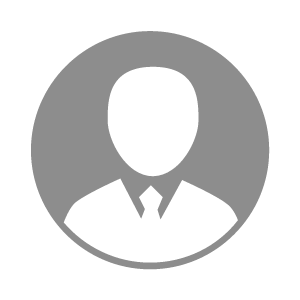 电    话电    话下载后可见下载后可见毕业院校山东牧院邮    箱邮    箱下载后可见下载后可见学    历大专住    址住    址山东济南山东济南期望月薪20000以上求职意向求职意向宠物药品销售员,宠物药品销售经理(总监),宠物销售经理(总监)宠物药品销售员,宠物药品销售经理(总监),宠物销售经理(总监)宠物药品销售员,宠物药品销售经理(总监),宠物销售经理(总监)宠物药品销售员,宠物药品销售经理(总监),宠物销售经理(总监)期望地区期望地区山东省|江苏省|安徽省|浙江省山东省|江苏省|安徽省|浙江省山东省|江苏省|安徽省|浙江省山东省|江苏省|安徽省|浙江省教育经历教育经历就读学校：山东牧院 就读学校：山东牧院 就读学校：山东牧院 就读学校：山东牧院 就读学校：山东牧院 就读学校：山东牧院 就读学校：山东牧院 工作经历工作经历工作单位：山东信得药业 工作单位：山东信得药业 工作单位：山东信得药业 工作单位：山东信得药业 工作单位：山东信得药业 工作单位：山东信得药业 工作单位：山东信得药业 自我评价自我评价2006年-2016年从事经济动物的兽药、疫苗销售工作
2016年至今从事宠物药品的销售工作，主要负责华东、华南、华北地区的代理商开发维护工作2006年-2016年从事经济动物的兽药、疫苗销售工作
2016年至今从事宠物药品的销售工作，主要负责华东、华南、华北地区的代理商开发维护工作2006年-2016年从事经济动物的兽药、疫苗销售工作
2016年至今从事宠物药品的销售工作，主要负责华东、华南、华北地区的代理商开发维护工作2006年-2016年从事经济动物的兽药、疫苗销售工作
2016年至今从事宠物药品的销售工作，主要负责华东、华南、华北地区的代理商开发维护工作2006年-2016年从事经济动物的兽药、疫苗销售工作
2016年至今从事宠物药品的销售工作，主要负责华东、华南、华北地区的代理商开发维护工作2006年-2016年从事经济动物的兽药、疫苗销售工作
2016年至今从事宠物药品的销售工作，主要负责华东、华南、华北地区的代理商开发维护工作2006年-2016年从事经济动物的兽药、疫苗销售工作
2016年至今从事宠物药品的销售工作，主要负责华东、华南、华北地区的代理商开发维护工作其他特长其他特长